Vue Motion - användarmanualVue Motion är ett webbaserat program och behöver inte installeras på din dator. Du kan starta VueMotion direkt från VAS eller med den här länken: http://vuemotion.lthalland.se		
Logga inFör att logga in, gör så här: Starta Vue Motion från VAS eller klicka på http://vuemotion.lthalland.seLogga in med samma användarnamn och lösenord som när du loggar på en Region Halland-dator. Gör en sökningFör att leta upp bilder för en undersökning, gör så här: Skriv in fullständigt personnummer med formatet ÅÅMMDDNNNN. Filtrera sökningen för att minska sökresultatet. Klicka på förstoringsglaset eller tryck ENTER för att starta sökningen.Öppna vald undersökning genom att klicka på Patientnamn. 
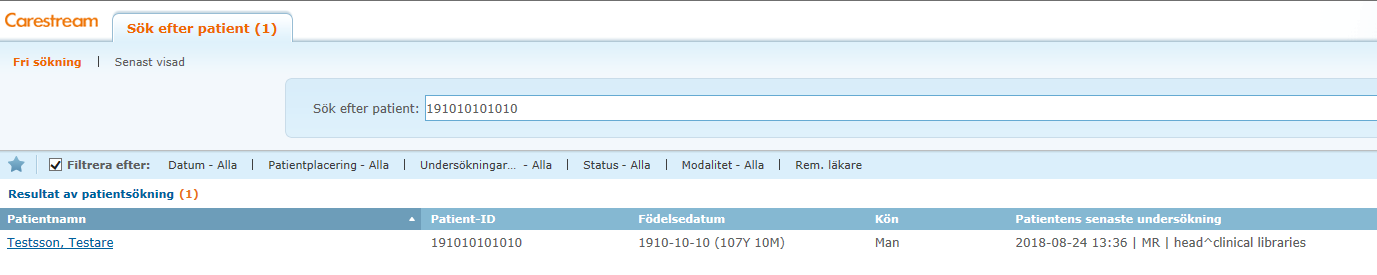 För att nå övriga undersökningar när du öppnat patienten, klicka på Patienthistorik i vänstermarginalen.VerktygVerktyg för zoom, förstoring, ändrad fönstersättning med mera finns under bilden när du har öppnat den. En fullständig användarmanual samt en beskrivning över knappar i Vue Motion hittar du inne i Vue Motion under frågetecknet i övre listen.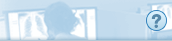 